MAPA RUIDO BYPASS PATERNA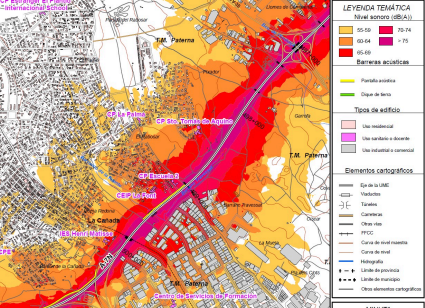 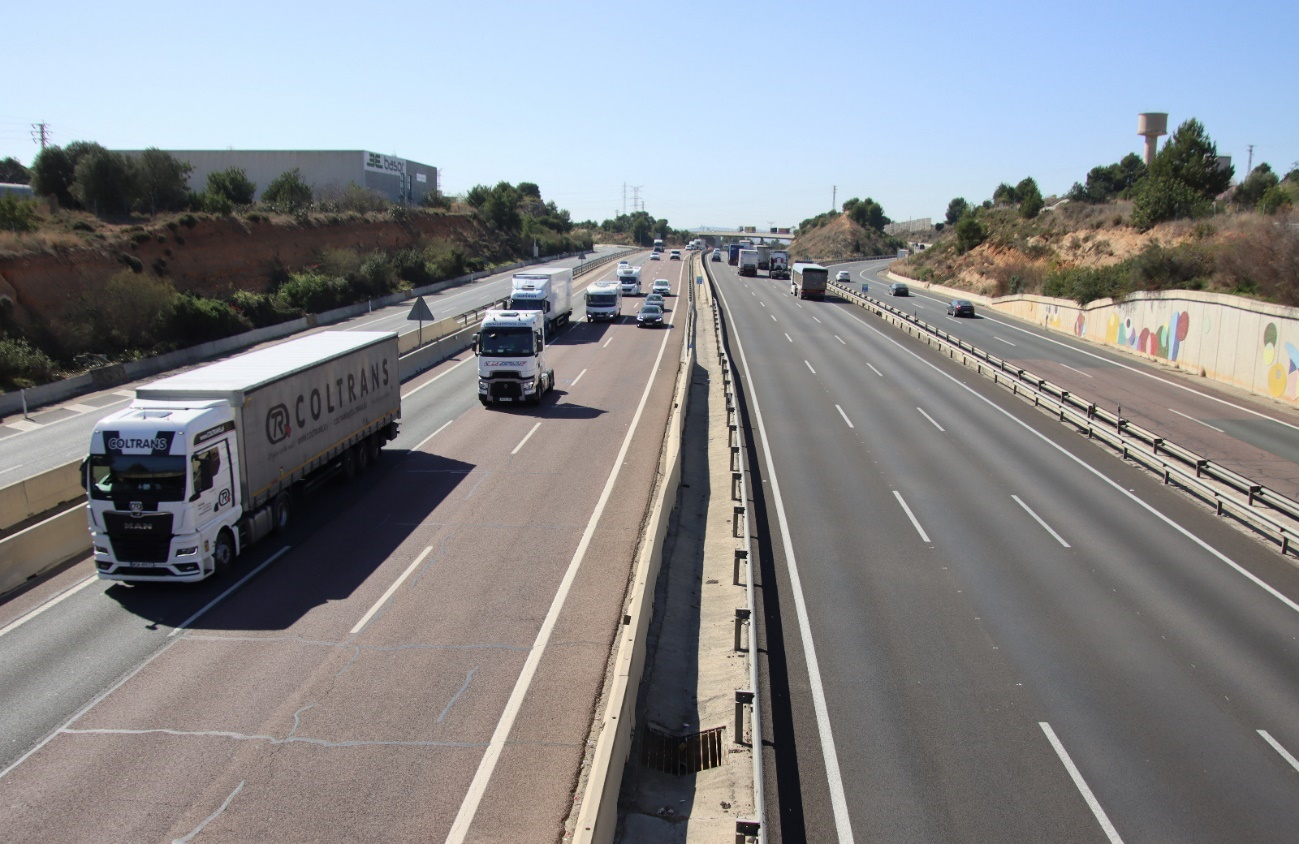 